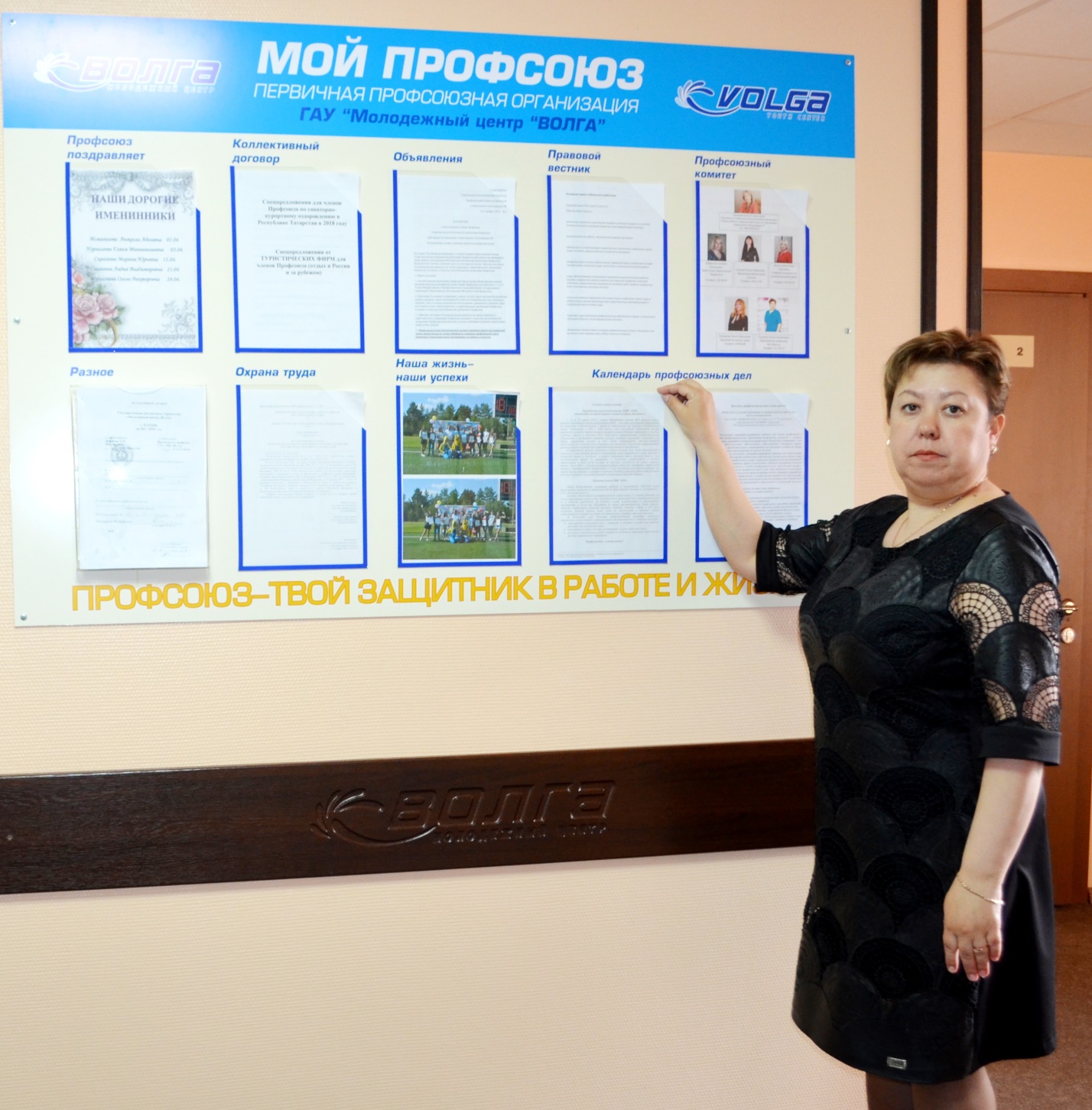 Сагдиева Лилия Ароматовна - Председатель профсоюза ГАУ « МЦ «Волга»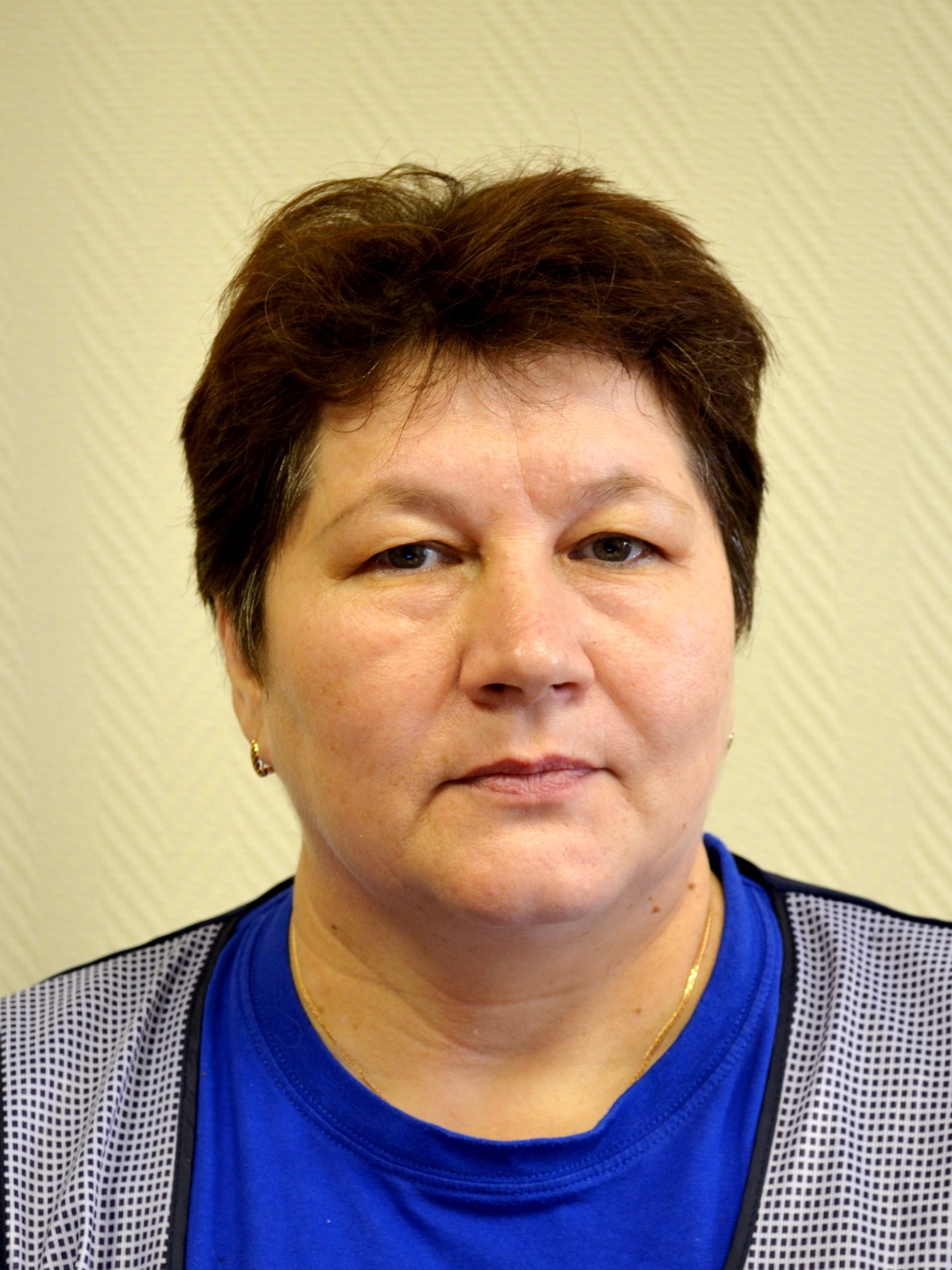 Шигапова Лариса Николаевна – повар ГАУ  «МЦ «Волга »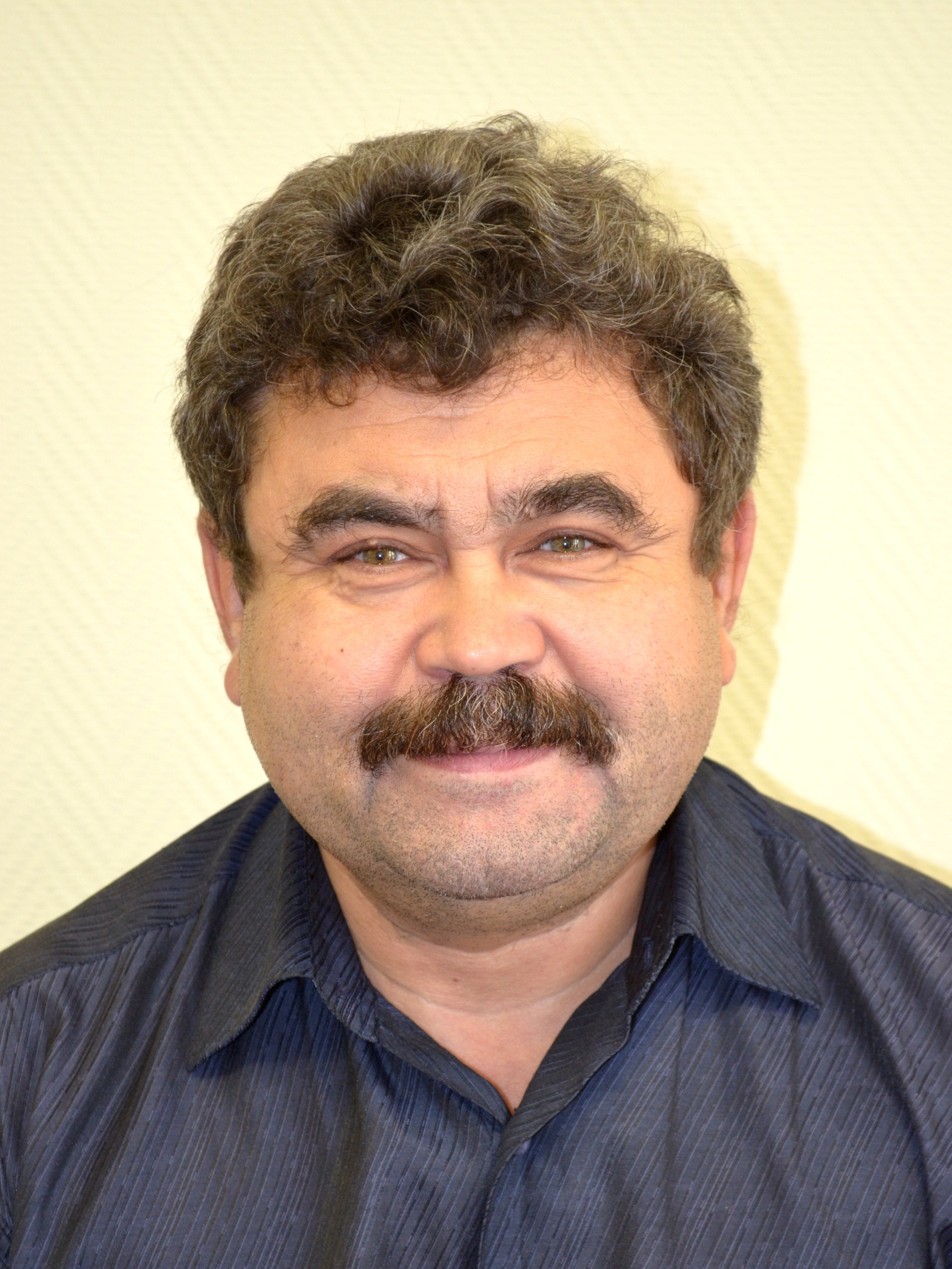 Гибадуллин Роберт Фирдусович – ведущий инженер ГАУ « МЦ «Волга»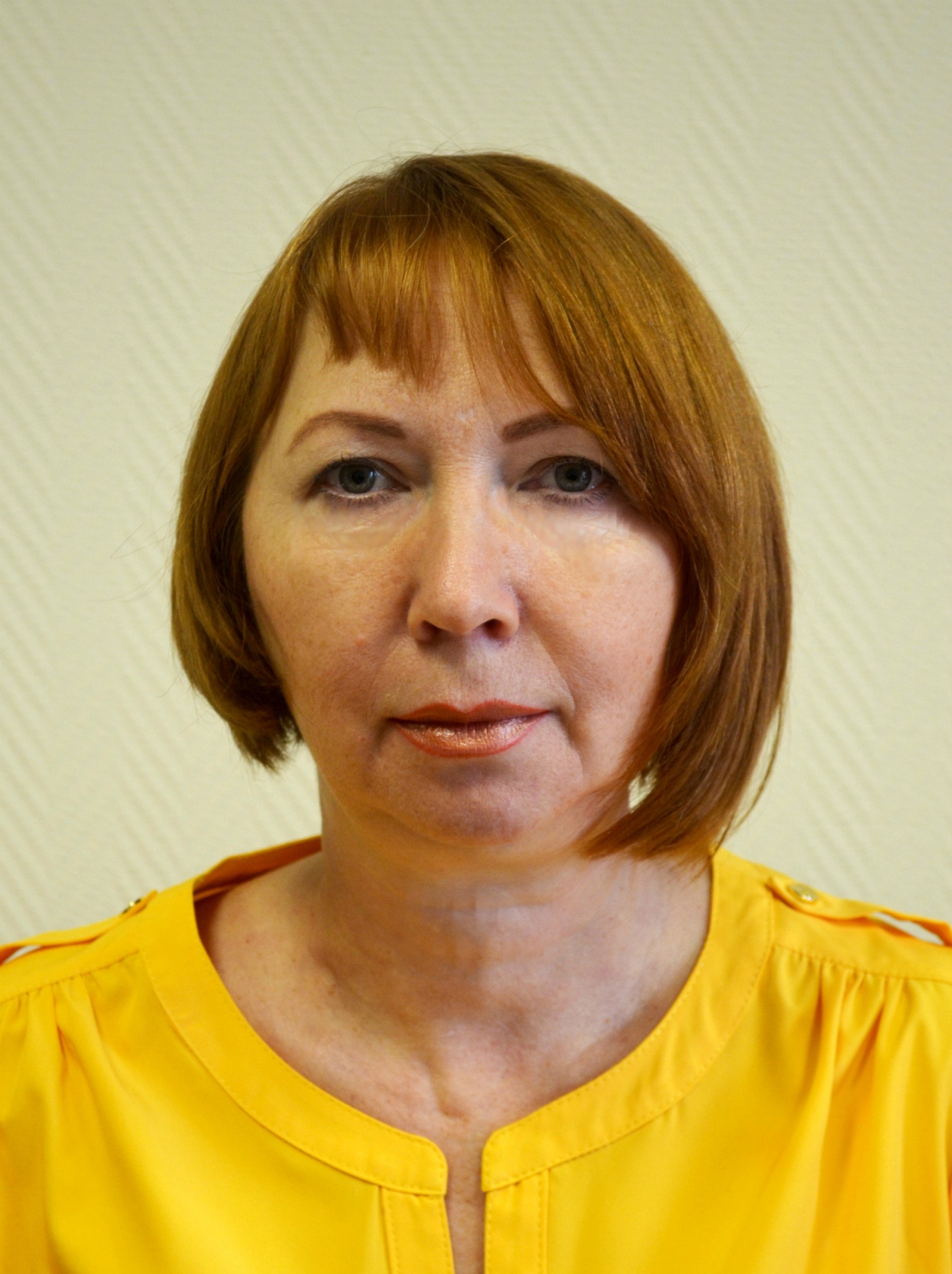 Полякова Светлана  Идвардовна – специалист по кадрам ГАУ « МЦ «Волга»